                 JEDILNIK ŠOLA      15. – 19. april  2024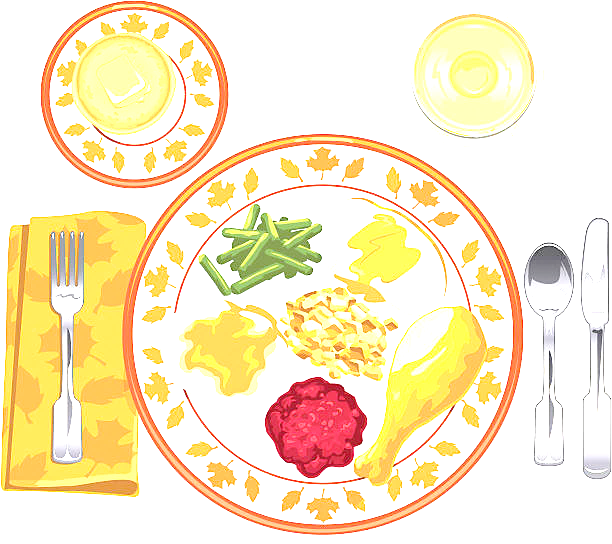 PONEDELJEK                                                         TOREKSREDA ČETRTEKPETEK                                                                                               DOBER TEK!                                                                                                                                              ALERGENIMalica:ČOKOLADNE KROGLICE, MLEKO, JABOLKAMLEKO, GLUTENKosilo:KOSTNA JUHA Z ZAKUHO, SVINJSKA PEČENKA, PRAŽEN KROMPIR, BUČKE V OMAKI, SOKZELENA, GLUTEN, JAJCAMalica:KAJZERICA, SUHA SALAMA, KISLA KUMARICA, ŠIPKOV ČAJGLUTENZdrava šola:HRUŠKEKosilo:KORENČKOVA JUHA, ŠPINAČNI REZANCI V SIROVI OMAKI, ZELENA SOLATA, SOKGLUTEN, JAJCA, MLEKOMalica:KRALJEVA ŠTRUČKA FIT, PLANINSKI ČAJ, GROZDJEGLUTEN, MLEKOKosilo:GOVEJI GOLAŽ, POLENTA, ZELJNATA SOLATA, RULADA, VODAGLUTEN, JAJCA, MLEKOMalica:ČRN KRUH, MASLO, MARMELADA, KAKAVGLUTEN, MLEKOZdrava šola:BANANEKosilo:KOSTNA JUHA Z ZAKUHO, HAŠE OMAKA, SVALJKI, MOTOVILEC, SOKZELENA, GLUTEN, JAJCA, MLEKOMalica:ZRNAT KRUH, TUNIN NAMAZ, SVEŽA PAPRIKA, SADNI ČAJ, MEŠANO SADJEGLUTEN, RIBEKosilo:ZELENJAVNA ENOLONČNICA, MARMELADNE PALAČINKE, SOKGLUTEN, JAJCA, MLEKO